The American Field (a hunting magazine published in New York and Chicago), Oct. 24, 1884.  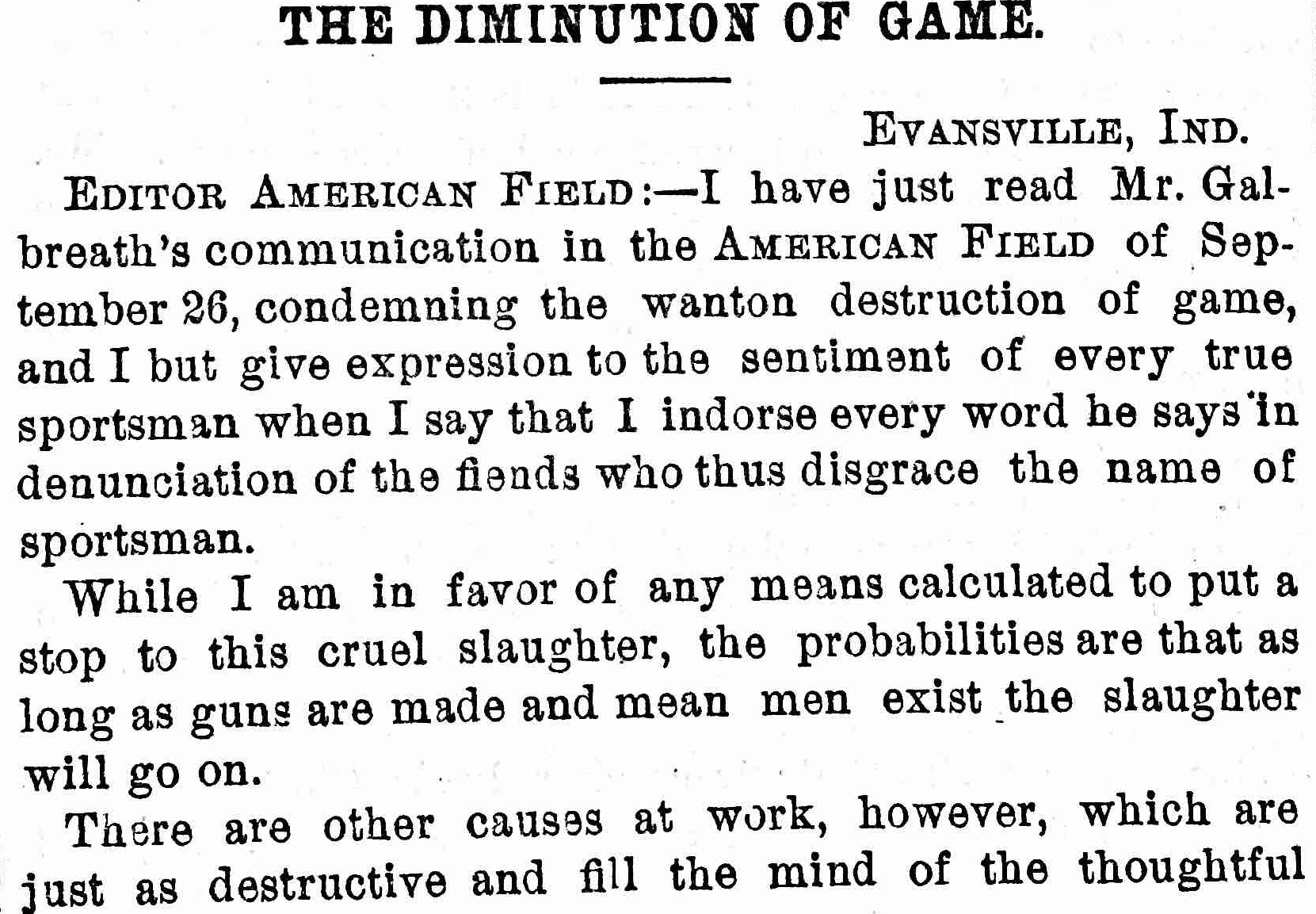 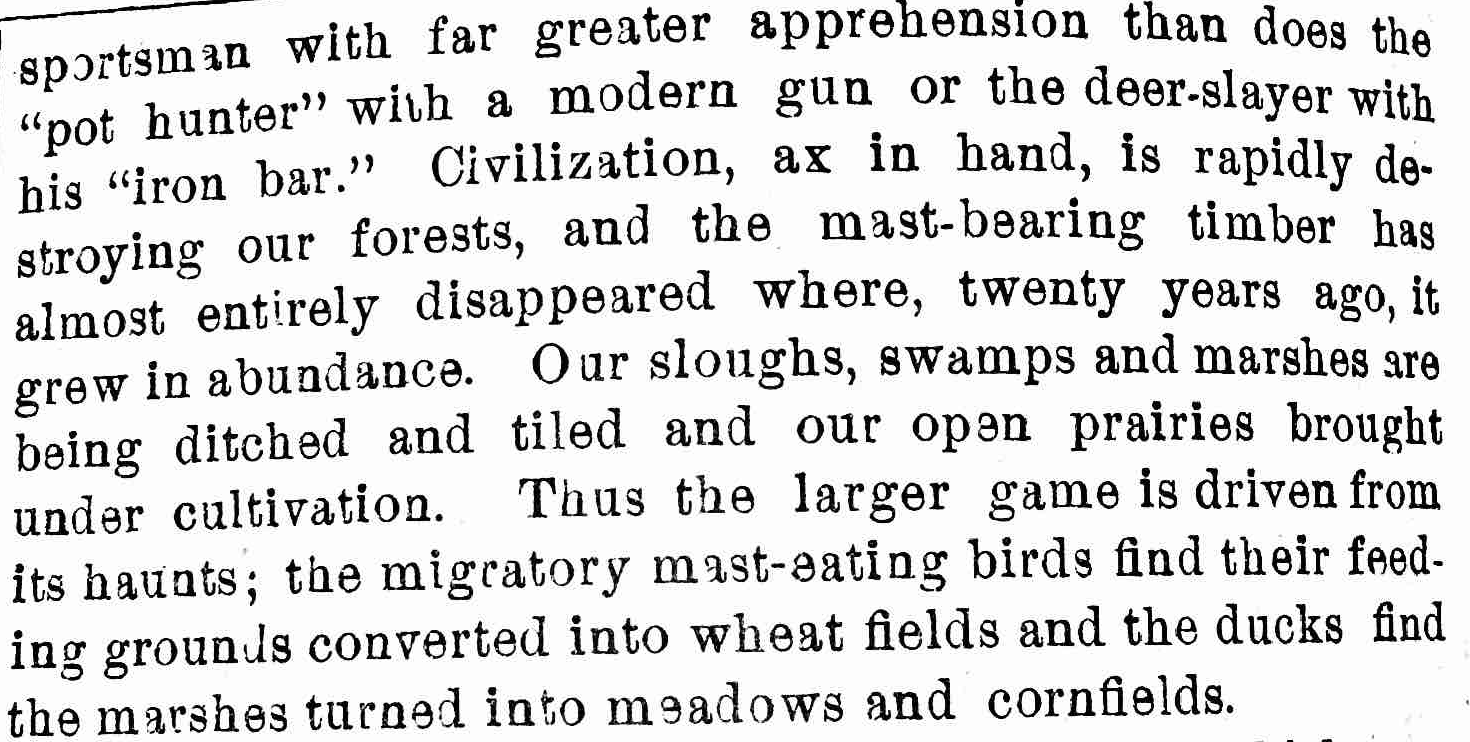 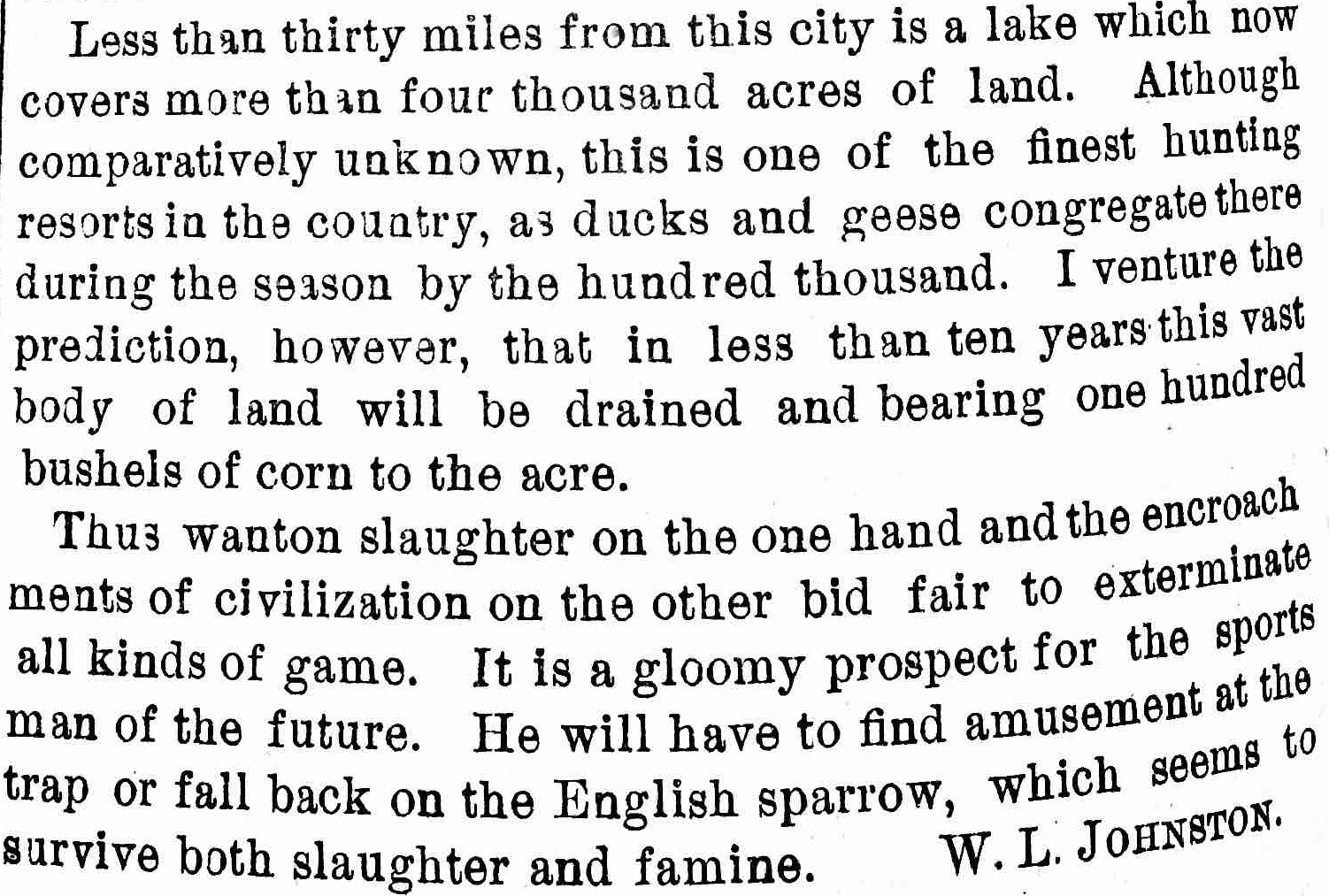 